ADVERTISING PLAN 
TEMPLATE 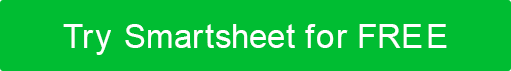 ADVERTISING PLANEXECUTIVE SUMMARY	1Describe the advertising plan.CAMPAIGN OBJECTIVES	2State the goals and objectives of the advertising campaign.TARGET AUDIENCE	3ADVERTISING CHANNELS	4List the different advertising channels you will utilize, and describe the rationale behind choosing each.CREATIVE ELEMENTS	5List the creative assets, such as visuals, copy, taglines, and messages, that you will use in the campaign.BUDGET ALLOCATION	6Provide a budget breakdown that illustrates the allocation of funds to each advertising channel. By doing this, you can then manage and distribute your resources efficiently.CAMPAIGN SCHEDULE	7Create a timeline that indicates when you will execute each phase of the campaign, from planning and creative development to launch and evaluation.PERFORMANCE METRICS	8Outline the key performance indicators (KPIs) that you will use to measure the campaign's success. Include metrics like click-through rates, conversions, and ROI.CONTINGENCY PLANS	9Identify potential challenges or issues that might arise and how you will address them to ensure a smooth campaign execution.ROLES AND RESPONSIBILITIES	10Specify who is responsible for various tasks, from creative development to campaign monitoring and analysis.COMPETITOR ANALYSIS	11Analyze your competitors' strategies and positioning, enabling the campaign to stand out in the market.LEGAL AND COMPLIANCE	12Address legal and regulatory considerations, ensuring that the campaign adheres to relevant standards.APPROVAL PROCESS	13Detail the steps and stakeholders involved in reviewing and approving the campaign strategy and creative materials.BRAND GUIDELINES	14Describe the process of integrating brand guidelines in order to ensure consistency in messaging and visuals.CHANNELOUTLET if applicableRATIONALEELEMENTDESCRIPTIONVisualsCopyTaglineMessageCHANNELAMOUNT% of TOTAL0%0%0%0%0%0%TOTAL BUDGET0%$0PHASETIMELINEMETRICTARGETROLESRESPONSIBILITIESDISCLAIMERAny articles, templates, or information provided by Smartsheet on the website are for reference only. While we strive to keep the information up to date and correct, we make no representations or warranties of any kind, express or implied, about the completeness, accuracy, reliability, suitability, or availability with respect to the website or the information, articles, templates, or related graphics contained on the website. Any reliance you place on such information is therefore strictly at your own risk.